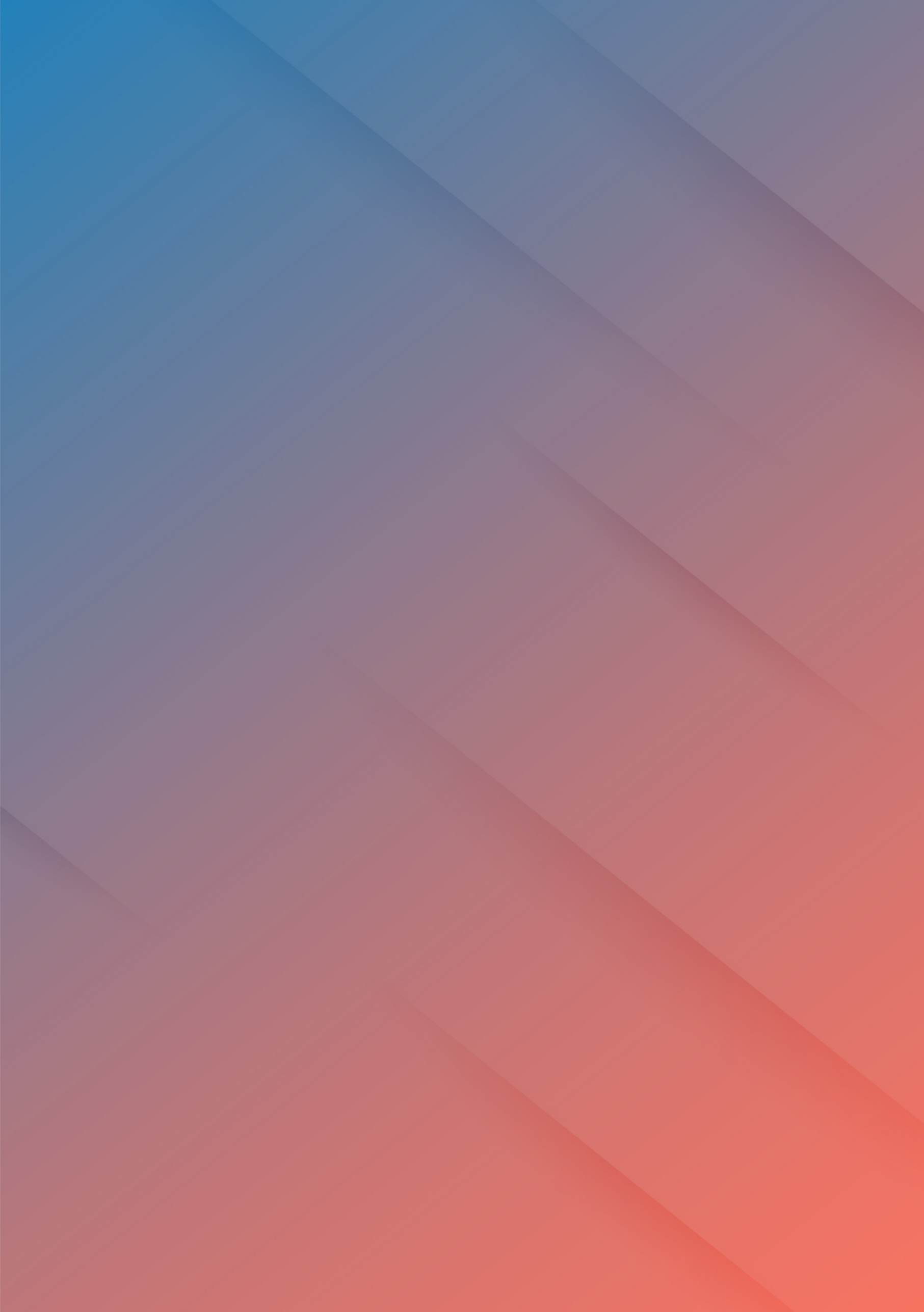 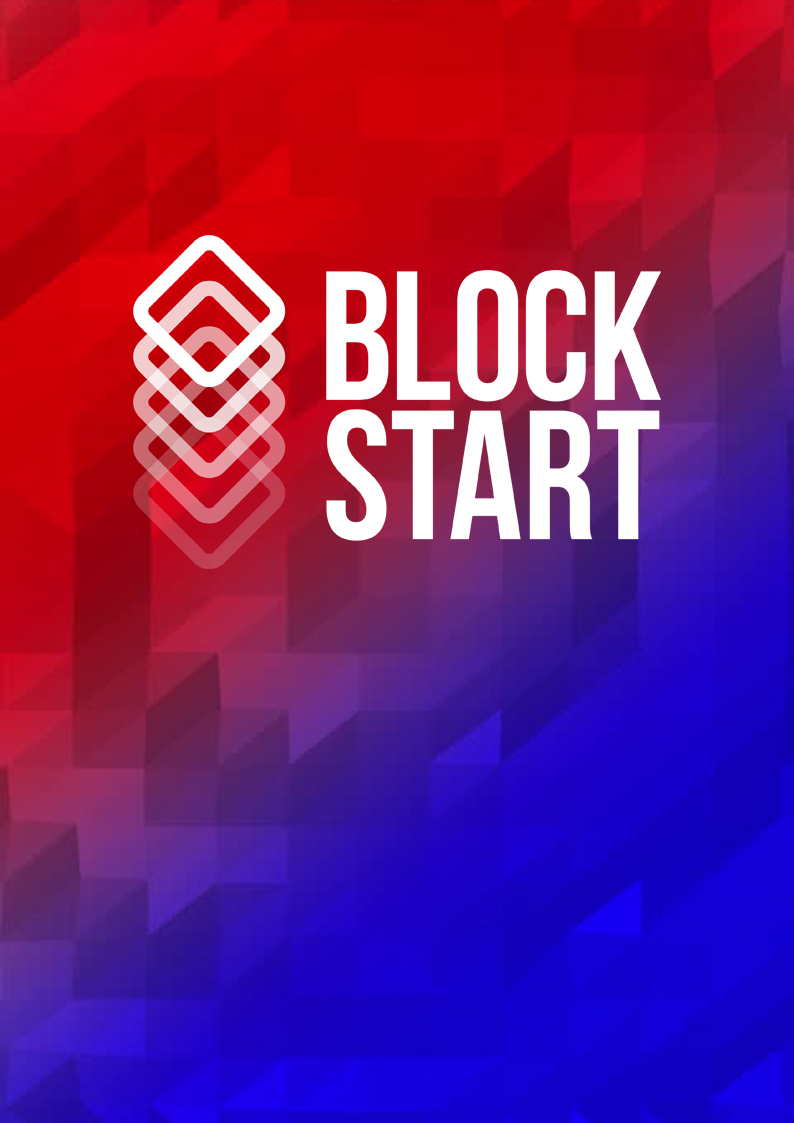 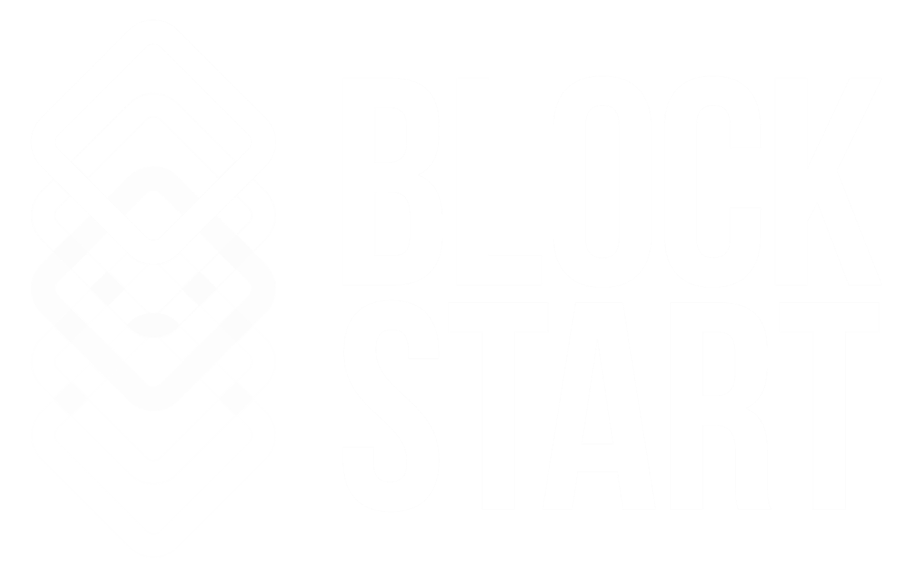 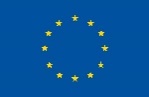 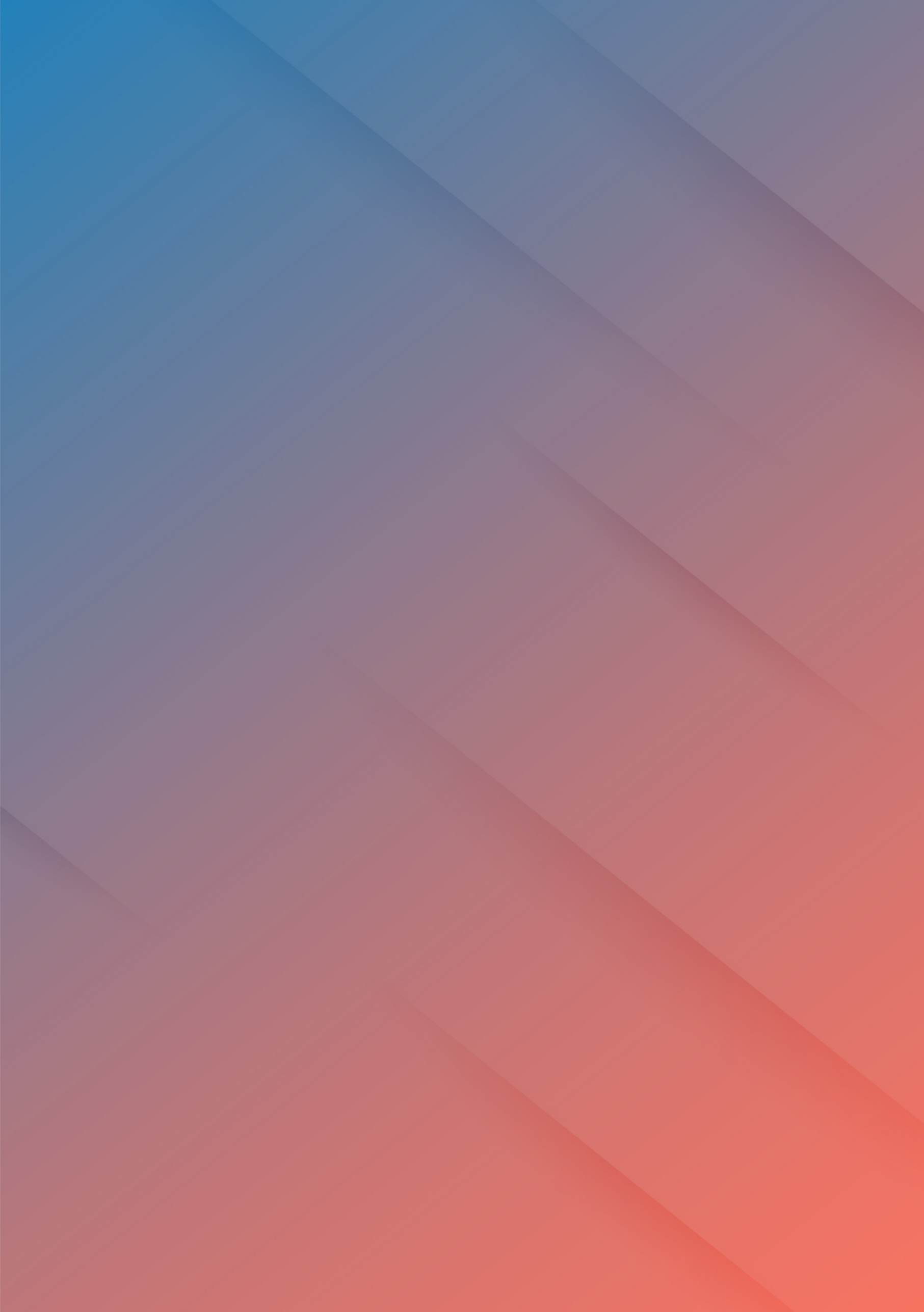 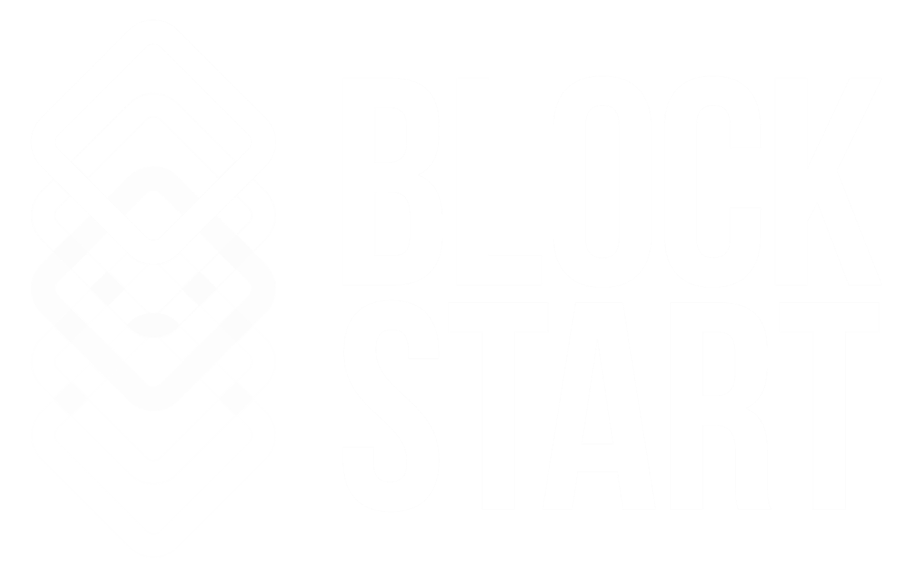 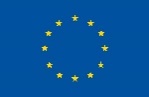 Applicant Declaration of Commitment to Establish and SMEI, ______________________________________________________________________________ (full name), representative of BlockStart’s application _______________________________________ (proposal title), commit to register a legal SME based in the EU or H2020 Associated Countries if the application I represent happens to be selected to BlockStart's Ideation Kick-off. SignatureDone at (place) _________________ on the (day) _________ (month) _________ (year) _________